Objectif : Compléter une figure par symétrie axiale sur un quadrillage.Avant de commencer, prépare ta règle, ta gomme et ton crayon de papier bien taillé.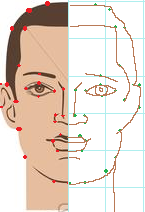 Exercice : Pour cette activité, je te propose de compléter une photo de toi par symétrie. Pour ça, suis bien les étapes :Choisis une photo de toi ou prends-en une où on ne voit que ton visage.Découpe la moitié de la photo en passant bien par le milieu (bouche – nez – yeux – front) ainsi que le contour ;Colle-la sur une feuille à carreaux ;Place quelques « points-repères » qui t’aideront ;Trace le symétrique à l’aide de ta règle : mesure chaque point jusqu’à l’axe de symétrie et reporte la longueur de l’autre côté ;Tu peux colorier le symétrique si tu veux ;Si tu le souhaites et avec l’accord de tes parents, tu peux l’envoyer par courriel à ton / ta professeur€ en précisant si tu veux le diffuser aux autres ou non 😊. « Rien n'est solitaire, tout est solidaire. L'homme est solidaire avec la planète, la planète est solidaire avec le soleil, le soleil est solidaire avec l'étoile, l'étoile est solidaire avec la nébuleuse, la nébuleuse, groupe stellaire, est solidaire avec l'infini. » Citation de Victor Hugo.MATHEMATIQUES – Géométrie (20 minutes)